ITCR Monthly MeetingMay 6, 20162:00 - 3:00pm ETJoin the WebEx MeetingReminder: Due to the large number of people on the call, it is important to put your phone on mute when not speaking. Please do not put your phone on Hold as this may broadcast on-hold music to the group. To mute your phone within WebEx, hover over your name or phone number in the Participants list and click on the microphone icon on the far right. AgendaPlease enter your name and institution below:Mervi Heiskanen, NCIJuli Klemm, NCITom Doak, IUTony Dickherber, NCIDespina Kontos, UPennBobbie-Jo Webb-Robertson, PNNLAlex Krasnitz, CSHLEric Bernhard, NCIMaureen Sartor, University of MichiganDan Marcus, Washington UniversityTimothy Tickle, BroadBrian Haas, BroadMike Ryan, JHU / MD AndersonMichael Reich, UCSDJingshan Huang, South AlabamaGeorge Redmond, NCITim Griffin, U of MinnesotaGrace Xiao, UCLAMary Goldman, UC Santa CruzTerry Meehan, EMBL-EBIMetin Gurcan, OSUAnant Madabhushi, CWRUDan Crichton, NASA/JPLLauren O’Donnell, BWHMartin Morgan, RPCIRachel Karchin, Johns HopkinsGuergana Savova, BCH/HMSMiguel OssandonBradley Broom, UT MD Anderson Cancer CenterJoel Saltz Stony BrookGuoqian Jiang, Mayo ClinicHiro Yoshida, MGH/HMSAnne Martel, SRIYantian Zhang, NCIHelen Parkinson, EMBL- EBIHong Yu, UmassRebecca Jacobson, PittsburghDexter Pratt, UCSDNotes:Juli Klemm:AACR Meeting: ITCR Session, thank you speakers and organizers.Upcoming F2F meeting at the Broad June 13-14: deadline for booking hotel approaching, please register. Breakout rooms for lunch meetings. TOW lunch meeting on the 13th. June 14th open for lunch meeting, please contact Juli if you want to book the room.FireCloud workshop on June 15th: separate registration.New Grantee Introductions:Tim Griffin, University of Minnesota: Galaxy, a web based genomic data analysis system. U24Rachel Karchin, John Hopkins University: The Cancer-Related Analysis of VAriants Toolkit (CRAVAT) and the Mutation Position Imaging Toolbox (MuPIT). U24. Helen Parkinson & Terry Meehan, EMBL-EBI: A central database (PDX Integrator) for all data related to patient derived xenograph (PDX) mouse models.U24Xinshu (Grace) Xiao, UCLA: informatics tools for RNA-seq data analysis at the single nucleotide level. U01Chakara Chennubhotla, University of Pittsburgh. Imaging tools to assess Intratumor heterogenity. U01Dan Crichton, NASA JPL Presentationdan.crichton@jpl.nasa.gov Goal is to identify opportunities for collaboration between the ITCR program and the JPL Informatics Center.Presentation posted on the NCIP Hub https://nciphub.org/groups/itcr/monthly_pi_teleconferencesQ: Models for programmatic interoperability.A: RDF for data sources to unify ontology, rest APIs, web services.Q: how much has been already developed? Open source?A: everything in github, open source. Data infrastructure is in place. How to streamline approaches, more tools for labs and investigators needed. Q: JNCI Reference: see below.Q: Reproducibility scope?A: Capturing enough detail in data repository to enable researchers to reproduce the results.Would like make the process more consistent, streamlined. Q: common data elements, ontologies is a plusA: Two separate groups, ontologies and IT. Intelligence of data management and discovery needs to be included. XML files tied to ontology.Q: Semantics?A: Ontologies and relationships between different objects. Data layer that describes relationships.Q: Sparkle?A: No Sparkle yet. Looking into it.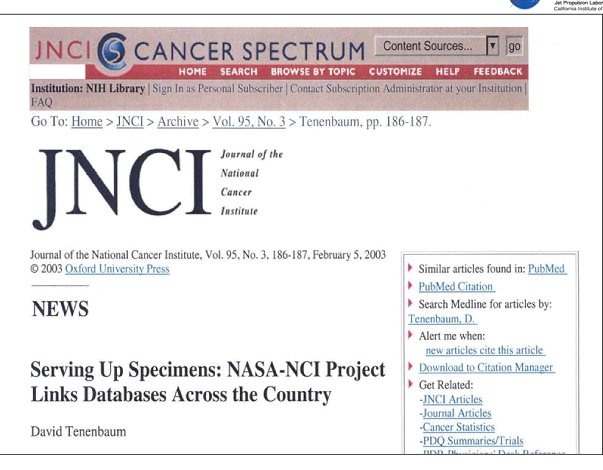 Meeting agendas/notes now available in a GoogleFolderMeeting materials available on the NCIP Hub. Website: http://itcr.nci.nih.govHashtag: #nciitcrJoin by phone1-855-244-8681 Call-in toll-free number (US/Canada)1-650-479-3207 Call-in toll number (US/Canada)Access code: 738 170 5572:00 - 2:10General UpdatesJuli Klemm2:10 - 2:20Introduction of new grantees2:20 - 2:50Informatics Needs of the NCI MCL ConsortiumDan Crichton, JPL2:50 - 3:00DiscussionAll3:00Adjourn